Консультация «Убираю игрушки сам!»Вот и настал один из ответственных моментов у наших маленьких Я-Сам – это приучение детей к самостоятельности, порядку и бережливому отношению как к своим вещам, так и – в группе детского сада.Родители совместно с педагогом начинают приучать ребёнка к навыкам аккуратного обращения с вещами, а также организации пространства и рабочего места (и дома, и в детском саду).Важно отметить, что к 3 годам ребёнок будет убираться с удовольствием, главное помочь ему в этом нужном жизненном навыке: учимся играя – вот главный девиз в обучении. Пусть Ваш малыш не торопится, как вам бы хотелось, главное, что он заинтересован и делает это сам (с помощью родителей, или воспитателя).Так с чего начать и к каким рекомендациям нужно прислушаться?Чем раньше, тем лучше! Когда нужно приучать малыша к порядку, как только он начинает ходить. Если он способен сам перемещаться, значит, уже готов исследовать окружающее в полной мере. Учитесь играя«Кто больше соберет игрушек в ящик?», «Кто первый соберет игрушки с выделенного ему участка?», «Как наполнить коробку кубиками?». Но одно условие, давайте ребенку выиграть. Обязательно придумайте вознаграждение победителю: серия любимого мультфильма, чтение интересной книги, лакомство, ванна с пеной и игрушками, или что-то другое.Терпение и пониманиеТребования и приказы всегда приносят меньше пользы, чем тактичное замечание или просьба. Не стоит превращать обычное домашнее дело в повод для ежедневного скандала. Ребенок гораздо лучше слышит спокойную речь. Похвала и доброе слово должно стать привычкой родителей. Нет ничего сложного в том, чтобы поощрить малыша за выполненную работу. Тем более, если она сделана хорошо.Дом, где живут игрушкиЧаще всего детям не нравится раскладывать игрушки на место, потому что они путаются, где какая игрушка лежала. Чтобы помочь малышу, можно приобрести любые емкости для хранения и приклеить к ним ярлыки с картинками. Например, в емкости с изображением машинки хранится транспорт, в контейнере, на котором нарисована кукла - лежат различные пупсы, куклы и их принадлежности. При такой организации, малышу, конечно, будет гораздо легче убираться.Похвала – залог успехаПосле каждой уборки обязательно похвалите ребенка. Нежные объятья и мамин поцелуй будут лучшей наградой для крохи. На первых порах обязательно помогите ребенку, делайте все вместе!Это интересно знать!
   Ученые доказали, что с меньшим количеством игрушек у ребенка больше шансов вырасти творческим и разносторонним. В ходе эксперимента 36 детей от полутора до двух с половиной лет разделили на две группы: детей из первой группы отвели в комнату, где было четыре игрушки, а из второй — туда, где целых 16. В результате в первой комнате ребята играли сосредоточеннее и спокойнее, а сама игра выглядела более разнообразной. Не только игрушки, но и пространство вокруг ребенка должно быть предельно минималистичным.  Большое количество разнообразных игрушек перегружает ребенка — ему трудно сосредоточиться на конкретной игре, он не может долго уделять время чему-то одному, и внимание начинает рассеиваться. В итоге ребенок быстрее устает, с трудом учится фокусироваться и не умеет занимать себя чем-то самостоятельно. Очевидно также, что обилие игрушек не стимулирует развитие дополнительного творческого мышления. И напротив, если игрушка одна, ребенок, можно сказать, вынужден придумывать более глубокие и разнообразные игры.Итак, в раннем возрасте -  от 1,5 до 3 лет у детей как раз проходит сензитивный период порядка, и это идеальное время для приучения ребёнка класть все на свои места. И важно, ещё раз отметить, что приучение к порядку, дисциплине – это дело не одного дня и даже не одной недели. Главное проявлять терпение и заинтересованность в этом важном деле! И результаты в скором времени дадут о себе знать!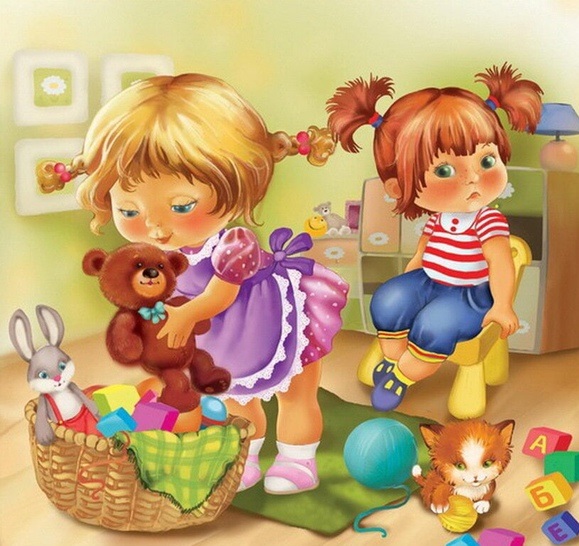 